ROTINA DO TRABALHO PEDAGÓGICO PARA SER REALIZADA EM DOMICÍLIO (BERÇÁRIO I-A) - Profª DaianeData: 14/06 a 18/06 de 2021E.M.E.I. “Emily de Oliveira Silva”***ROTINA Nº 20***SEGUNDA-FEIRATERÇA-FEIRAQUARTA-FEIRAQUINTA-FEIRASEXTA-FEIRABERÇÁRIO I-AATIVIDADE 1(CG) Atividade Prática: Bandeirinha de São João  - Fazer uma bandeirinha conforme descrição do vídeo e dar para o bebê amassar, sentir a textura e brincar. Cuidado para não colocar na boca. Pode fazer umas para colar na parede. Decorar para tirar foto, como se estivesse em um Arraiá.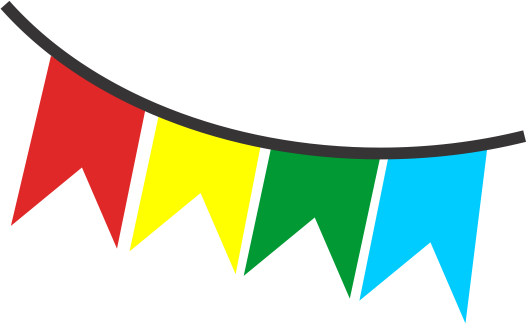 (EF) Vídeo: Explicação da atividade do dia- Explicação gravada pela PROFESSORA DAIANE, de como realizar a atividade. Disponível em:https://youtu.be/7nA3Y4Zeqg8BERÇÁRIO I-AATIVIDADE 1(EF) Vídeo: Os Pequerruchos – Cai, Cai balão / Capelinha de MelãoDisponível em: https://youtu.be/bpvbBzmQK9E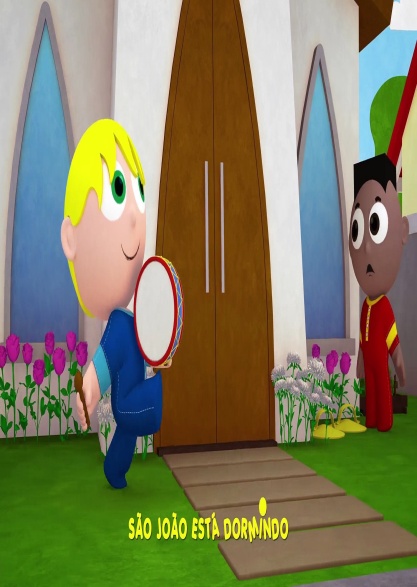 BERÇÁRIO I-AATIVIDADE 1(EF) Vídeo: Mundo Bita - São João do Bita (Clipe Infantil).Disponível em:https://youtu.be/ueTMLzcYcu0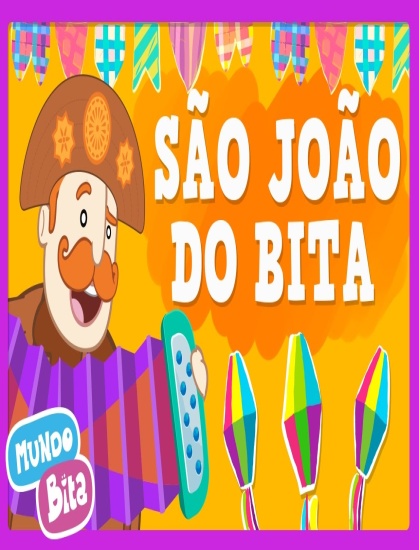 (CG) (TS) Atividade Prática:Hora de dançar e se exercitar.Trabalhar sempre braços e pernas. Mexer bastante, movimentar bem.BERÇÁRIO I-AATIVIDADE 1(EF) Vídeo: A turma do seu Lobato - Asa Branca / O Sanfoneiro só tocava issoDisponível em: https://youtu.be/gNpVbRxuqp8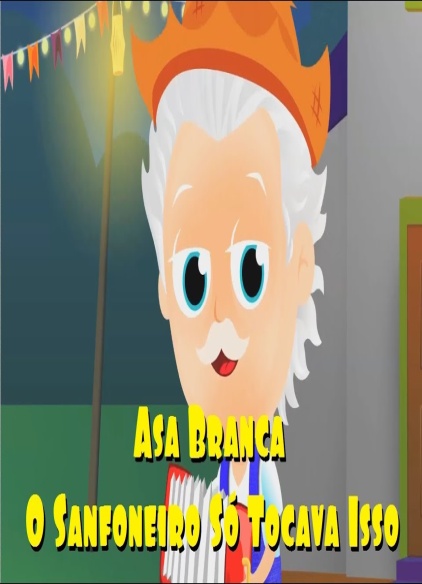 BERÇÁRIO I-AATIVIDADE 1(EO) (CG) Dia da massagem - A massagem é uma atividade prazerosa e facilitadora de momentos relaxantes em qualquer idade, é muito importante o toque, do contato pele com pele entre o adulto e a criança por ela cuidada, especialmente nos primeiros anos de vida.Observação- Se o bebê tiver um hidratante ou óleo específico para ele, seria interessante estar aproveitando esse momento para usá-lo na massagem.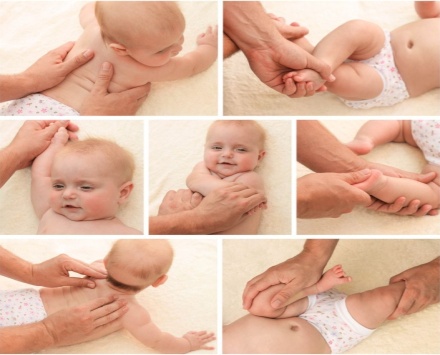 Bom final de semana!!!